T.C.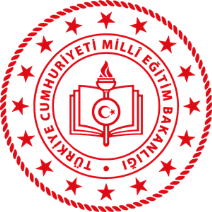 MİLLİ EĞİTİM BAKANLIĞI KAVAKLIDERE HALK EĞİTİMİ MERKEZİ..…… / ……… EĞİTİM-ÖĞRETİM YILI……….NUMARALI………………………………………………………………….. KURSUİMZA TUTANAĞIKursBaşlamaTarihi	:………………….KursBitişTarihi	:………………….KursÖğretmeni	: KursYeri	:………………….SınavTarihi	:………………….…/…/……. Tarihinde yapılan …………………………………….. kursu sınavına ……. Kişikatılmıştır…… kişi başarılı…….kişi başarısız olmuştur. İş bu tutanak tarafımızca imza altına alınmıştır.…………………..	………………………KursÖğretmeni	MüdürYardımcısı…./…./ 20.. UYGUNDURS.NOADI SOYADIİMZAGİRMEDİ123456789101112131415161718192021222324252627282930